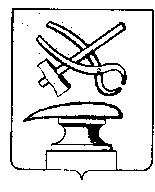 Российская ФедерацияПензенская областьСОБРАНИЕ ПРЕДСТАВИТЕЛЕЙГОРОДА КУЗНЕЦКАРЕШЕНИЕО признании утратившими силу некоторых решений Собрания представителей города Кузнецка 	В соответствии с Федеральным законом от 06.10.2003 N 131-ФЗ «Об общих принципах организации местного самоуправления в Российской Федерации», Федеральным законом от 21.11.2011 N 323-ФЗ «Об основах охраны здоровья граждан в Российской Федерации», решением Собрания представителей города Кузнецка от 15.12.2011 №129-47/5 «О передаче из собственности муниципального образования города Кузнецка Пензенской области в собственность Пензенской области муниципальных учреждений здравоохранения города Кузнецка» руководствуясь статьей 21 Устава города Кузнецка Пензенской области, Собрание представителей города Кузнецка решило:1. Признать утратившими силу следующие решения Собрания представителей города Кузнецка:- решение Собрания представителей города Кузнецка от 23 октября 2008 года N 137-82/4 «Об утверждении положения о мерах социальной поддержки медицинских, фармацевтических и иных работников муниципальных учреждений здравоохранения города Кузнецка»- решение Собрания представителей города Кузнецка от 29 декабря 2011 года N 137-48/5 «Об утверждении положения об управлении здравоохранения города Кузнецка»;- решение Собрания представителей города Кузнецка от 15 февраля 2007 года N 8-46/4 «Об утверждении порядка информирования населения города Кузнецка о распространенности социально значимых заболеваний и заболеваний, представляющих опасность для окружающих»;2. Настоящее решение подлежит опубликованию в Вестнике Собрания представителей города Кузнецка. 3.мНастоящее решение вступает в силу на следующий день после его официального опубликования.Председатель Собрания представителей города Кузнецка                                                     В.Е. ТрошинГлава города Кузнецка                                                             С.А. Златогорский